Power of Choice B2B Procedures Working Group17 March 2016Meeting Notes Important NoteVersion 2.3 of the National Electricity Market (NEM) Business to Business (B2B) Procedures are a minimum set of changes for the metering competition and embedded networks rule changes. Only administrative changes, Rules references, minor manifest updates and Life Support requirements have been included in order for the Information Exchange Committee (IEC) to meet its obligations. All business-as-usual (BAU) changes and possible shared market protocol changes were deemed out of scope for the meeting. Key consultation dates were noted as per the below table:Workshop attendees noted that the B2B and MSATS Procedures need to be consistent and the consultation for the B2B Procedures is starting three weeks earlier than the consultation for the AEMO Procedures. AEMO advised that the Rules references and administrative changes will be made consistently and encourage participants to note the timetables in their submissions to both consultations and point out any discrepancies should they exist.Questions, concerns and comments on scopeConcern was raised about the scope not covering BAU change items previously managed via the B2B and MSATS Reference Group (BMRG), which some participants believed had previously been placed on hold in order to combine with PoC consultations. Stakeholders questioned how BAU items would be progressed. AEMO noted the scope for version 2.3 of the B2B Procedures as endorsed by the IEC, and clarified what changes stakeholders were actually referring to. While stakeholders did identify that some items placed on hold concerned MSATS (not under the IEC), the B2B item referenced was ‘PMD/VMD’ which is still on hold pending the Victorian Government decision on meter type (type 4 or 5), and therefore would be on hold regardless. AEMO reiterated the workshop meeting scope was to discuss draft v2.3 B2B Procedures only, with on hold BAU items, out of the scope of the meeting. Stakeholders see the IEC agreed scope as a key issue and would like this noted to the IEC. AEMO agreed to note these views to the IEC.Planned interruptions were noted, as the Rules state a retailer must advise the LNSP of a planned outage. AEMO indicated that the Rules do not specify this must be a B2B function, and is therefore not in scope.  AEMO reiterated that the draft Procedure version 2.3 are only the minimum that must be included. Stakeholders referenced the list of 49 new transactions (which includes B2B transactions for planned interruptions) and AEMO again noted the agreed IEC scope, and that the IEC decision at their meeting on 23 February 2016, specifically referred the 49 new transactions, to be considered and progressed as part of the Shared Market Protocol (SMP) stream of work. Some workshop attendees felt that a number of issues need to be addressed (mainly those identified the list of 49 new transactions). Some stakeholders noted the current draft version 2.3 of the Procedures will not allow for an effective implementation of MC or EN on day one. AEMO will note these views to the IEC.Stakeholders also noted that only incorporating the minimum changes for consultation in version 2.3 and not the new transaction requirements previously identified will result in another consultation in the future, and as a result will cost businesses more money. AEMO agreed to note this point to the IEC.A suggestion noted this consultation could provide a good opportunity to conduct a complete review and consolidation of the NEM B2B Procedures; similar to what is being done as part of the PoC project for other groups of Procedures. Many stakeholders agreed with this suggestion, and AEMO agreed to note this point to the IEC.NEM B2B Procedures under discussionCustomer and Site Details Notification Process Service Order ProcessMeter Data ProcessOne Way Notification ProcessTechnical Guidelines for B2B ProceduresTechnical Delivery SpecificationNext StepsStakeholders with additional comments and proposed changes are to send these to AEMO (poc@aemo.com.au) by COB Monday 21 March 2016. AEMO will circulate meeting notes to attendees by COB Monday 21 March 2016.AEMO will provide a recommendation paper and updated consultation pack to the 







MSATS Procedures - Proposed Updates

To become:

1.  MSATS Procedures - CATS Procedures Version 2.4

2. MSATS Procedures: Procedures for the Management
    of Wholesale, Interconnector, Generator and Sample  
    (WIGS) NMIs Version 1.0 IEC on Thursday 24 March 2016. An IEC meeting has been scheduled for the IEC to make their decision to commence consultation by Wednesday 30 March 2016.Proposed Procedure Changes NOTE: All proposed additions are highlighted in red text colour. All proposed deletions are highlighted in red strike through text.Proposed Changes to B2B Procedure: Customer and Site Details Notification ProcessProposed Changes to B2B Procedure: Service Order ProcessProposed Changes to B2B Procedure: Meter Data ProcessProposed Changes to B2B Procedure: One Way Notification ProcessProposed Changes to B2B Procedure: Technical Guidelines for B2B ProceduresProposed Changes to B2B Procedure: Technical Delivery specificationsAdditional Issue/Change SuggestionsThis section lists the additional changes raised by meeting attendees for consideration by AEMO and the IEC. Stakeholders permitted to raise further additional changes in writing to AEMO by COB Monday 21 March 2016.Other Consultation Related Issues – Customer and Site Details Notification ProcessOther Consultation Related Issues – Service Order ProcessOther Consultation Related Issues – Meter Data ProcessOther Consultation Related Issues – One Way Notification ProcessOther Consultation Related Issues – Technical Guidelines for B2B ProceduresOther Consultation Related Issues – Technical Delivery Specification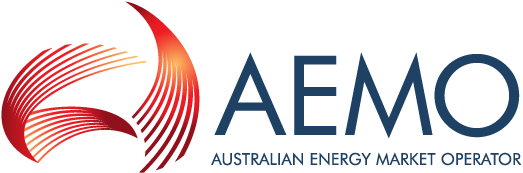 NameCompanyPaul LeFavi (Chair)AEMOPeter GunnAEMOTim SheridanAEMOHayley GeorgeAEMO Noura ElhawaryAEMOHelen StimpsonActive StreamMark RileyAGLStephen ZokAusgridJustin BetlehemAusNet ServicesTony DarbyBrave EnergySusan StreeterENABrendon McEnteeEndeavour EnergyTom ColeEnergexKarly TrainEnergyAustraliaGeorgina SnellingEnergyAustraliaMatt HydeErgonInger WillsintelliHubLeon ViffandJemenaNirav RaiguruJemenaMara TenisLumo/Red EnergyDarren BaileyOriginMalcolm HempelPacific HydroHaiden JonesPowershopDavid WoodsSA PowerLance McMinnSecure AustralasiaUmesh DuttService WorksDavid SalesTasNetworksVerity WatsonUnited EnergyBen DavidsonUnited EnergyOpal RussVectorMilestoneDateIEC meeting – Decision to commence NEM B2B consultation30 March 2016Publish initial consultation8 April 2016Submissions due by16 May 2016Publish 2nd stage consultation16 June 20162nd stage submissions due by30 June 2016IEC meeting – Recommendation for B2B Procedures v2.325 July 2016Publish Final Determination and B2B Procedures version 2.312 August 2016ItemDescriptionParticipant Comments1PROPOSED CHANGES1.1•	Update the version number from 2.2 to 2.3 in the document history.•	The proposed effective date is 1 December 2017.Update sentence in the ‘document history’ table to reflect both EN and MC minimum changes have been incorporated. 1.2IntroductionThis B2B Procedure: Customer and Site Details Notification Process (“Procedure”) is approved by AEMO in accordance with clause 7.2A 7.17.3 of the National Electricity Rules (“Rules”).This Procedure may only be amended in accordance with clause 7.2A 7.17.3 of the Rules.Agree with reference updates.1.3Application of this ProcedureAs required by clause 7.17.4(i) 7.17.4(i) of the National Electricity Rules, Local Retailers, Market Customers, Distribution Network Service Providers, AEMO, Metering Data Providers, and Metering Providers and Embedded Network Managers must comply with this Procedure.As permitted by clause 7.17.4(j) 7.17.4(j) of the National Electricity Rules, Local Retailers, Market Customers and Distribution Network Service Providers may on such terms and conditions as agreed between them communicate a B2B Communication on a basis other than as set out in this Procedure, in which case the parties to the agreement need not comply with this Procedure to the extent that the terms and conditions agreed between them are inconsistent with this Procedure.Agree with updates in section 1.7, however clarity is required on the mention and role of ‘Embedded Network Managers’ throughout the document.1.42.1 Process Diagramsd.   For the purposes of these process diagrams, references to ‘DNSP’ include an Embedded Network Manager where the Customer or Site details refer to parent connection points, child connection points or both.  AEMO clarified that the reference to ‘parent connection point’ should not be included and participants agreed. Change to reflect child only.Suggestion: instead of having one statement at the top of the document saying DNSP includes ENM for child connection points, it would be better to specify in each section of the procedure where it references only DNSP or where it references both DNSP and ENM; as some parts of the procedure don’t apply to ENM (such as like life support obligations).1.52.2.1 Common Business Ruleb. “DNSP” in this Procedure refers to the relevant Embedded Network Manager in respect of parent connection points and child connection points. AEMO clarified that the reference to ‘parent connection point’ should not be included and participants agreed. Change to reflect child only.This could cause issues when the child is life support but not the parent; the parent would need to be flagged as life support. No requirements have been made to life support notice for child NMIs in the NER or NERR (As noted in the AEMC EN Rule Determination, life support responsibility for notification of life support requirements rests with the embedded network operator) and stakeholders see this as a gap.Suggestion: instead of having one statement at the top of the document saying DNSP includes ENM for child connection points, it would be better to specify in each section of the procedure where it references only DNSP or where it references both DNSP and ENM; as some parts of the procedure don’t apply to ENM (such as like life support obligations).1.6Life SupportThe DNSP must immediately advise the Retailer by telephone when they become aware of a Life Support situation (refer SensitiveLoad field, Section 4.2). The DNSP must subsequently send an email to the Retailer as soon as practicable after the telephone call confirming the Life Support situation.  The email from the DNSP to the Retailer must at a minimum include the following information about the Life Support situation:NMISite addressConcession details (if applicable)Life Support EquipmentCustomer details (if available)Account Holder NamePatient NameThe Retailer must send an email to the DNSP acknowledging receipt of the email from the DNSP.  The Changes are effective from the time of the telephone call from the DNSP to the Retailer.Agree, however minimum information should also include ‘customer details’ if available (as number c.5 as per bold example text).Also questioned what the word ‘immediately’ means in this clause. The customer would be asked for a medical certificate, so how could participants ‘immediately’ send the notification if they are awaiting the certificate. AEMO stated this would be a commercial process for each business as to when they submit the request (before or after the medical certificate is received). 1.72.2.5A Transitional Provision for Customer Details Reconciliationa. In this clause 2.2.5A:1. ‘Transition Period’ means the period from the effective date of version 2.1 of this Procedure to 14 November 2014 inclusive.2. ‘New clause 2.2.5’ means the current clause 2.2.5 as set out in version 2.1 of this Procedure. b. During the Transition Period, Participants will continue to undertake Life Support Reconciliation as per bilateral arrangements currently in place between Participants until such time as Participants agree that New Clause 2.2.5 will apply, but no later than 14 November 2014.Agree to delete outdated clause.Noted that there is no obligation on the ENM to carry out a reconciliation – however it could be good practice to do so.1.8DisclaimerPurpose – This document has been prepared by the Australian Energy Market Operator Limited (AEMO)  for the purpose of complying with clause 7.2A.2(i) 7.17.2(i) of the National Electricity Rules (Rules).Agree with reference updates.ItemDescriptionParticipant Comments1PROPOSED CHANGES1.1•	Update the version number from 2.2 to 2.3 in the document history.•	The proposed effective date is 1 December 2017.Update sentence in the ‘document history’ table to reflect both EN and MC minimum changes have been incorporated.1.2IntroductionThis B2B Procedure: Service Order Process (“Procedure”) is approved by AEMO in accordance with clause 7.2A.5(a)(1) 7.17.3 of the National Electricity Rules (“Rules”).This Procedure may only be amended in accordance with clause 7.2A.3 7.17.3 of the Rules.Agree with reference updates.1.31.4 Purposea. This Procedure defines standard process and transaction data requirements, which apply to Participants in the NEM. This Procedure enable Retailers to request defined services (“Service Orders”) from Service Providers and Embedded Network Managers and to receive confirmation that the work will or will not be undertaken (or attempted) and subsequently that the work has or has not been completed as requested using a consistently understood process and transactions.Agree with update in section 1.4, however clarity is required on the mention and role of ‘Embedded Network Managers’ throughout the document.1.41.7 Application of this Procedurea.	As required by clause 7.2A.3.4(i) 7.17.4(i) of the National Electricity Rules, Local Retailers, Market Customers, Distribution Network Service Providers, AEMO, Metering Data Providers, and Metering Providers, and Embedded Network Managers must comply with this Procedure. b. As permitted by clause 7.2A.4(k) 7.17.4(j) of the National Electricity Rules, Local Retailers, Market Customers, and Distribution Network Service Providers, and Embedded Networks may on such terms and conditions as agreed between them communicate a B2B Communication on a basis other than as set out in this Procedure, in which case the parties to the agreement need not comply with this Procedure to the extent that the terms and conditions agreed between them are inconsistent with this Procedure.Agree with updates in section 1.7, however clarity is required on the mention and role of ‘Embedded Network Managers’ throughout the document.1.52.1.1 Jurisdictional Applicability and Variationsa. This Procedure applies to Service Orders in respect of all NMIs located in a Participating Jurisdiction excluding:1. Those with a Metering Installation Type 1 to 4 and 4A  where the work requested is a contestable service; orAs per the Rules, this Procedure will only apply for type 5 and 6 meters. Stakeholders noted this makes the whole Procedure invalid. AEMO to note this in the recommendation to IEC.1.62.2.1 General Principlesd. If a DNSP is the RP MC for the NMI, then the Retailer must send any ServiceOrderRequest to the DNSP. If the DNSP is not the RP MC for the NMI, then the Retailer must send any ServiceOrderRequest to the appropriate Participant responsible for the required service.Agree with updates.1.74. Transactions (Table 4.1 ServiceOrderRequest Transaction Data)Agree with reference updates.1.8DisclaimerPurpose – This document has been prepared by the Australian Energy Market Operator Limited (AEMO)  for the purpose of complying with clause 7.2A.2(i) 7.17.2(i) of the National Electricity Rules (Rules).Agree with reference updates.ItemDescriptionParticipant Comments1PROPOSED CHANGES1.1•	Update the version number from 2.2 to 2.3 in the document history.•	The proposed effective date is 1 December 2017.Update sentence in the ‘document history’ table to reflect both EN and MC minimum changes have been incorporated.1.21.2 IntroductionThis B2B Procedure: Meter Data Process (“Procedure”) is approved by AEMO in accordance with clause 7.2A.5(a)(1) 7.17.3 of the National Electricity Rules (“Rules”).This Procedure may only be amended in accordance with clause 7.2A.3 7.17.3 of the Rules.Agree with reference updates.1.31.7 Application of this ProcedureAs required by 7.24.4(i) 7.17.4(i) of the National Electricity Rules, Local Retailers, Market Customers, Distribution Network Service Providers, AEMO, Metering Data Providers and Metering Providers must comply with this Procedure.As permitted by clause 7.2A(k) 7.17.4(j) of the National Electricity Rules, Local Retailers, Market Customers and Distribution Network Service Providers may on such terms and conditions as agreed between them communicate a B2B Communication on a basis other than as set out in this Procedure, in which case the parties to the agreement need not comply with this Procedure to the extent that the terms and conditions agreed between them are inconsistent with this Procedure.Agree with reference updates in section 1.7.Clarify is required on the mention and role of ‘Embedded Network Managers’ in this clause.1.4DisclaimerPurpose – This document has been prepared by the Australian Energy Market Operator Limited (AEMO)  for the purpose of complying with clause 7.2A.2(i) 7.17.2(i) of the National Electricity Rules (Rules).Agree with reference updates.ItemDescriptionParticipant Comments1PROPOSED CHANGES1.1•	Update the version number from 2.2 to 2.3 in the document history.•	The proposed effective date is 1 December 2017.Update sentence in the ‘document history’ table to reflect both EN and MC minimum changes have been incorporated.1.2Introduction This B2B Procedure: - One Way Notification Process (“Procedure”) is approved by AEMO in accordance with clause 7.2A.5(a)(1) 7.17.3 of the National Electricity Rules (“Rules”).This Procedure may only be amended in accordance with clause 7.2A.3 7.17.3 of the Rules.Agree with reference updates.1.31.7 Application of this ProcedureAs required by clause 7.2A.4(i) 7.17.4(i) of the National Electricity Rules, Local Retailers, Market Customers, Distribution Network Service Providers, AEMO, Metering Data Providers and Metering Providers must comply with this Procedure. As permitted by clause 7.2A.4(k) 7.17.4(j) of the National Electricity Rules, Local Retailers, Market Customers and Distribution Network Service Providers may on such terms and conditions as agreed between them communicate a B2B Communication on a basis other than as set out in this Procedure, in which case the parties to the agreement need not comply with this Procedure to the extent that the terms and conditions agreed between them are inconsistent with this Procedure.Agree with reference updates in section 1.7.Clarify is required on the mention and role of ‘Embedded Network Managers’ in this clause.1.4DisclaimerPurpose – This document has been prepared by the Australian Energy Market Operator Limited (AEMO)  for the purpose of complying with clause 7.2A.2(i) 7.17.2(i) of the National Electricity Rules (Rules).Agree with reference updates.ItemDescriptionParticipant Comments1PROPOSED CHANGES1.1•	Update the version number from 2.2 to 2.3 in the document history.•	The proposed effective date is 1 December 2017.Update sentence in the ‘document history’ table to reflect both EN and MC minimum changes have been incorporated.1.2Introduction This B2B Procedure: Technical Guidelines for B2B Procedures (“Procedure”) is approved by AEMO in accordance with clause 7.2A.5(a)(1) 7.17.3 of the National Electricity Rules (“Rules”).This Procedure may only be amended in accordance with clause 7.2A.3 7.17.3 of the Rules.f. In this Procedure, a capitalised word has the meaning given to it:if no meaning if given to it in section 4 6 of this Procedure; orif no meaning is given to it in section 4 6 of this Procedure, it is defined in the Rules.Agree with updates.1.31.7 Application of this ProcedureAs required by clause 7.2A.4(i) 7.17.4(i) of the National Electricity Rules, Local Retailers, Market Customers, Distribution Network Service Providers, AEMO, Metering Data Providers and Metering Providers must comply with this Procedure. As permitted by clause 7.2A.4(k) 7.17.4(j) of the National Electricity Rules, Local Retailers, Market Customers and Distribution Network Service Providers may on such terms and conditions as agreed between them communicate a B2B Communication on a basis other than as set out in this Procedure, in which case the parties to the agreement need not comply with this Procedure to the extent that the terms and conditions agreed between them are inconsistent with this Procedure.Agree with reference updates in section 1.7.Clarify is required on the mention and role of ‘Embedded Network Managers’ in this clause.1.4Glossary1.5DisclaimerPurpose – This document has been prepared by the Australian Energy Market Operator Limited (AEMO)  for the purpose of complying with clause 7.2A.2(i) 7.17.2(i) of the National Electricity Rules (Rules).Agree with reference updates.ItemDescriptionParticipant Comments1PROPOSED CHANGES1.1•	Update the version number from 2.2 to 2.3 in the document history.•	The proposed effective date is 1 December 2017.Update sentence in the ‘document history’ table to reflect both EN and MC minimum changes have been incorporated.1.21.2 Introduction This B2B Procedure: Technical Delivery Specification (“Procedure”) is approved by AEMO in accordance with clause 7.2A.5(a)(1) 7.17.3 of the National Electricity Rules (“Rules”).This Procedure may only be amended in accordance with clause 7.2A.3 7.17.3 of the Rules.Agree with reference updates.1.3Application of this ProcedureAs required by clause 7.2A.4(i) 7.17.4(i) of the National Electricity Rules, Local Retailers, Market Customers, Distribution Network Service Providers, AEMO, Metering Data Providers, Metering Providers and Embedded Network Managers must comply with this Procedure. As permitted by clause 7.2A.4(k) 7.17.4(j) of the National Electricity Rules, Local Retailers, Market Customers and Distribution Network Service Providers may on such terms and conditions as agreed between them communicate a B2B Communication on a basis other than as set out in this Procedure, in which case the parties to the agreement need not comply with this Procedure to the extent that the terms and conditions agreed between them are inconsistent with this Procedure.Agree with updates in section 1.6, however clarity is required on the mention and role of ‘Embedded Network Managers’ throughout the document.1.41.8 Terminology and DefinitionsReferences to “DNSP” in this Procedure include Embedded Network Managers in respect of parent connection points and children connection points.AEMO clarified that the reference to ‘parent connection point’ should not be included and participants agreed.  Change to reflect child only.Clarity on the use of ‘Embedded Network Manager’ in this clause and throughout document.Suggestion: instead of having one statement at the top of the document saying DNSP includes ENM for child connection points, it would be better to specify in each section of the procedure where it references only DNSP or where it references both DNSP and ENM; as some parts of the procedure don’t apply to ENM (such as like life support obligations).1.5DisclaimerPurpose – This document has been prepared by the Australian Energy Market Operator Limited (AEMO)  for the purpose of complying with clause 7.2A.2(i) 7.17.2(i) of the National Electricity Rules (Rules).Agree with reference updates.ClauseIssueSuggested Solution/CommentDefinitionsA new ‘super glossary’ has been created for PoC – this has not been mentioned in this Procedure.Include reference to the ‘super glossary’ document in Procedure.2.2.4.2There are no timeframes for responses/acknowledgment. There is only timeframes for sending the notification, but nothing about a response/acknowledgment.Some stakeholders suggested timeframes be included in the Procedures. NERR changes do not specify timing requirements for notification.Life SupportWho would advise a new ENM about existing life support sites (outgoing ENM?).Noted as a gap, however B2B Procedures would not address this. AER are required to prepare Embedded Network guidelines and may provide clarification of any Life Support requirements between Embedded Network Operators and Embedded Network Managers.ClauseIssue/CommentSuggested Solution/CommentDefinitionsA new ‘super glossary’ has been created for PoC – this has not been mentioned in this Procedure.Include reference to the ‘super glossary’ document in Procedure.1.9.2(a)‘The term service provider’ line does not include ENM at this stage.Include ENM references in this clause and throughout document.Definitions of service order type and sub typesGeneral comment that some of definitions could be updated for process improvements.Will note suggestion to IEC.Page 67 (figures 17 & 18)List of notice period timing requirements to submit SOs may need updating. These are currently incorrect for type 5 meters. Noted as an existing issue that needs to be fixed. Will note suggestion to IEC.Allocate NMI SO typeThis would be helpful to use more broadly than NSW.Will note suggestion to IEC.ClauseIssue/CommentSuggested Solution/CommentDefinitionsA new ‘super glossary’ has been created for PoC – this has not been mentioned in this Procedure.Include reference to the ‘super glossary’ document in Procedure.3.2.3 Timing requirement for PMDDoes not mention type 4a meters.Need reference to type 4a.1.9.1 TerminologyThe term ‘participant’ should also include the ENM.Include the ENM in the term.ClauseIssue/CommentSuggested Solution/CommentDefinitionsA new ‘super glossary’ has been created for PoC – this has not been mentioned in this Procedure.Include reference to the ‘super glossary’ document in Procedure.1.9.1 Terminology The term ‘participant’ should also include the ENM.Include the ENM in the term.ClauseIssue/CommentSuggested Solution/CommentDefinitionsA new ‘super glossary’ has been created for PoC – this has not been mentioned in this Procedure.Include reference to the ‘super glossary’ document in Procedure.Definitions(page 40)The term ‘service provider’ should also include the ENM.Include the ENM in the term.ClauseIssue/CommentSuggested Solution/CommentDefinitionsA new ‘super glossary’ has been created for PoC – this has not been mentioned in this Procedure.Include reference to the ‘super glossary’ document in Procedure.